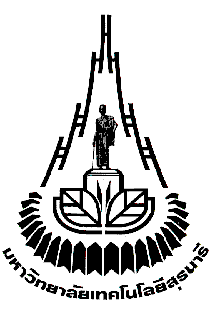 ใบสมัครเข้าทำงานในโครงการวิจัยสมัครในตำแหน่ง    ผู้ช่วยนักวิจัยโครงการวิจัย.....................................................................................................................................................งบประมาณ ปี พ.ศ. ...................................................รหัสโครงการ................................................................1. ประวัติส่วนตัว       ชื่อ-นามสกุล........................................................................................................................................................       วัน เดือน ปีเกิด...............................................ปัจจุบันอายุ...........ปี  ภูมิลำเนา....................................................       สภาพ           โสด         สมรส        หย่าร้าง       หม้าย           จำนวนบุตร.....................................คน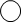 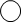        ชื่อคู่สมรส.........................................................................................อาชีพ...........................อายุ....................ปี       สถานที่ติดต่อได้สะดวก  บ้านเลขที่...........................ซอย...........................ถนน...............................................       ตำบล.........................................อำเภอ..................................................จังหวัด...................................................       รหัสไปรษณีย์..........................................โทรศัพท์.............................................................................................2.  ประวัติการศึกษา (ให้เรียงตามวุฒิสูงไปหาวุฒิต่ำ)3. การทำงาน     	งานในปัจจุบัน (ถ้าปัจจุบันไม่ได้ทำงานไม่ต้องกรอก)    	 ตำแหน่ง...............................................................................อัตราเงินเดือน.....................................บาท   	  เริ่มทำงานตั้งแต่.........................................................................ถึง.........................................................    	 ชื่อสถานที่อยู่ของสถานที่ทำงาน.............................................................................................................    	 .................................................................................................................................................................    	 สาเหตุที่ลาออก........................................................................................................................................-2-4. ประสบการณ์ทำงาน1.  ตั้งแต่วันที่........................................ถึงวันที่.............................................รวมระยะเวลา................................    	     ตำแหน่ง..............................................................................อัตราเงินเดือน..............................................บาท    	     หน้าที่โดยสังเขป............................................................................................................................................    	     ........................................................................................................................................................................    	     ........................................................................................................................................................................    	     ชื่อ/ ที่อยู่สถานที่ทำงาน...................................................................................................................................    	     ........................................................................................................................................................................     	    สาเหตุที่ลาออก................................................................................................................................................2.  ตั้งแต่วันที่........................................ถึงวันที่.............................................รวมระยะเวลา................................    	     ตำแหน่ง..............................................................................อัตราเงินเดือน..............................................บาท    	     หน้าที่โดยสังเขป............................................................................................................................................    	     ........................................................................................................................................................................    	     ........................................................................................................................................................................     	    ชื่อ/ ที่อยู่สถานที่ทำงาน...................................................................................................................................    	     ........................................................................................................................................................................    	     สาเหตุที่ลาออก................................................................................................................................................4. ความรู้ความสามารถหรือความชำนาญพิเศษ          ....................................................................................................................................................................................          ....................................................................................................................................................................................          ....................................................................................................................................................................................          ....................................................................................................................................................................................          ..................................................................................................................................................................................  ข้าพเจ้าขอรับรองว่าข้อความข้างต้นเป็นความจริงทุกประการ(ลงชื่อ)....................................................ผู้สมัคร      (....................................................)ระดับการศึกษาชื่อวุฒิการศึกษาสาขา/วิชาเอกที่จบสถาบันการศึกษาที่จบจบปี พ.ศ.เกรดเฉลี่ยหลักฐานที่แนบมา          สำเนาบัตรประชาชน         สำเนาทะเบียนบ้าน       สำเนาหนังสือแสดงคุณวุฒิ(เอกสารทุกฉบับผู้สมัครต้องรับรองสำเนาถูกต้องด้วย)                    ความเห็นของหัวหน้าโครงการ1.  อนุมัติให้เริ่มทำงานวันที่..........เดือน..................พ.ศ..............2. อัตราเงินเดือนเริ่มต้น เดือนละ..........................................บาท3. ปฏิบัติงานในตำแหน่ง ผู้ช่วยนักวิจัย   ลงชื่อ.............................................................หัวหน้าโครงการ         (……………………………………….)